Techniki wytwarzania odzieży (3h) 10.03.2021 r.- krawiec.Temat: Maszyny szwalnicze specjalne c.d. Maszyny szyjące ściegiem niewidocznym oraz ściegiem złożonym. Dziurkarki. Guzikarki. Ryglówki. Maszyny kuśnierskie. Zgrzewarki.Witam serdecznie. Tak jak ostatnio pisałam wyposażenie szwalni składa się zazwyczaj z kilku najbardziej typowych maszyn szwalniczych, takich jak stębnówki i owerloki oraz różnego rodzaju maszyny pomocnicze tzw. specjalne.Proszę wpisać temat do zeszytu i przeanalizować przesłane materiały. Na podstawie własnych doświadczeń zawodowych, przesłanych materiałów oraz informacji internetowych opisz w kilku zdaniach dowolną maszynę specjalną np. guzikarkę, dziurkarkę, ryglówkę czy inną z poznanych maszyn specjalnych (dużo maszyn specjalnych jest na stronach internetowych).Pracę prześlij na podany e-mail do 15.03.2021 r. W razie pytań proszę do mnie dzwonić. Przesyłam załączniki.Pozdrawiam. Beata Gola09.03.2021 r.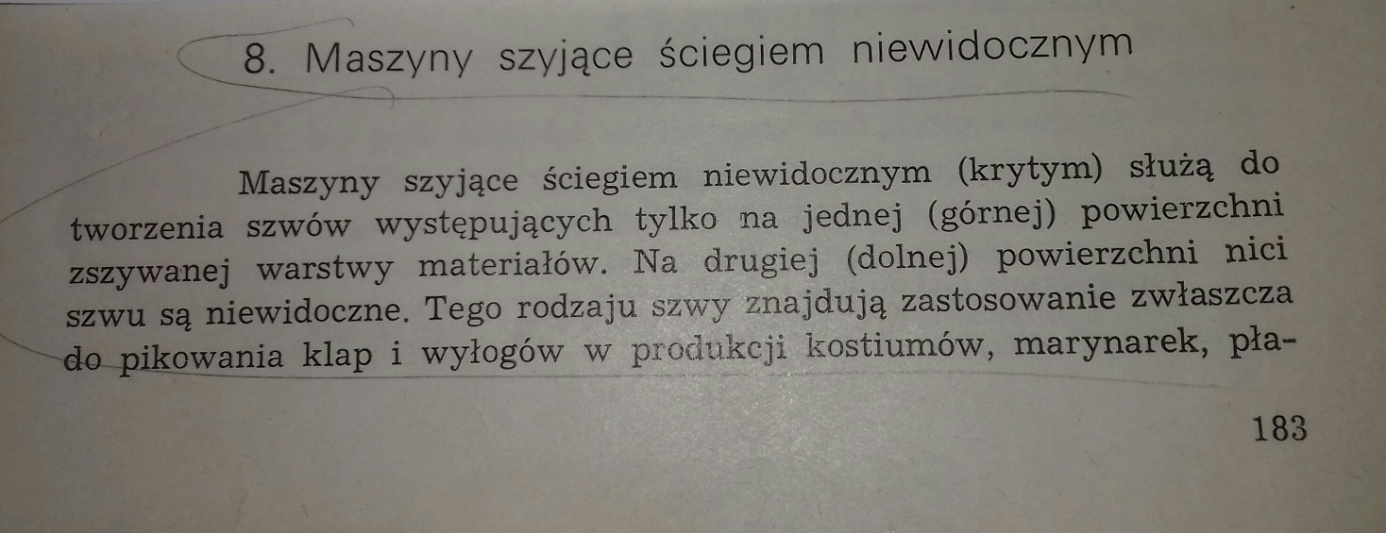 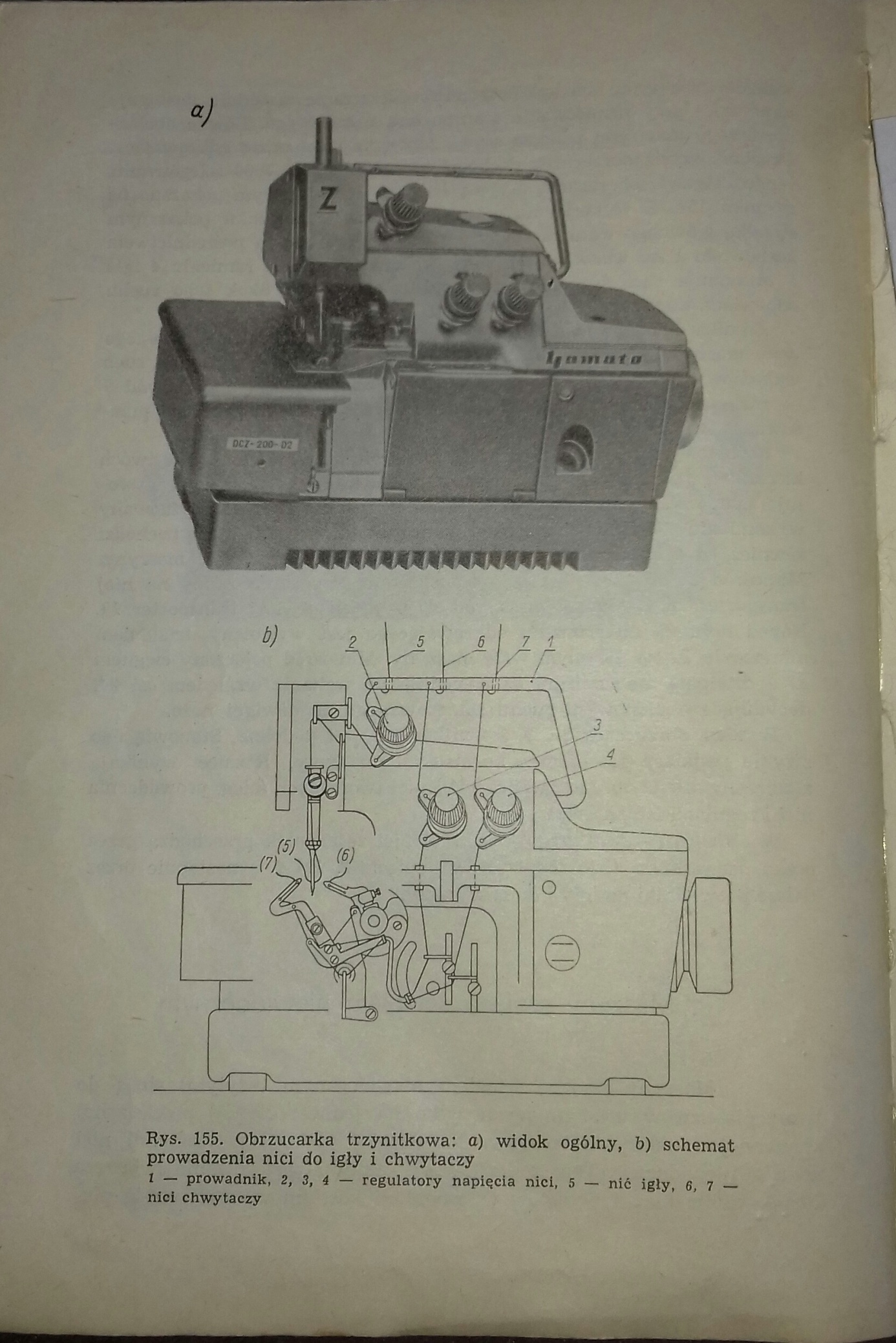 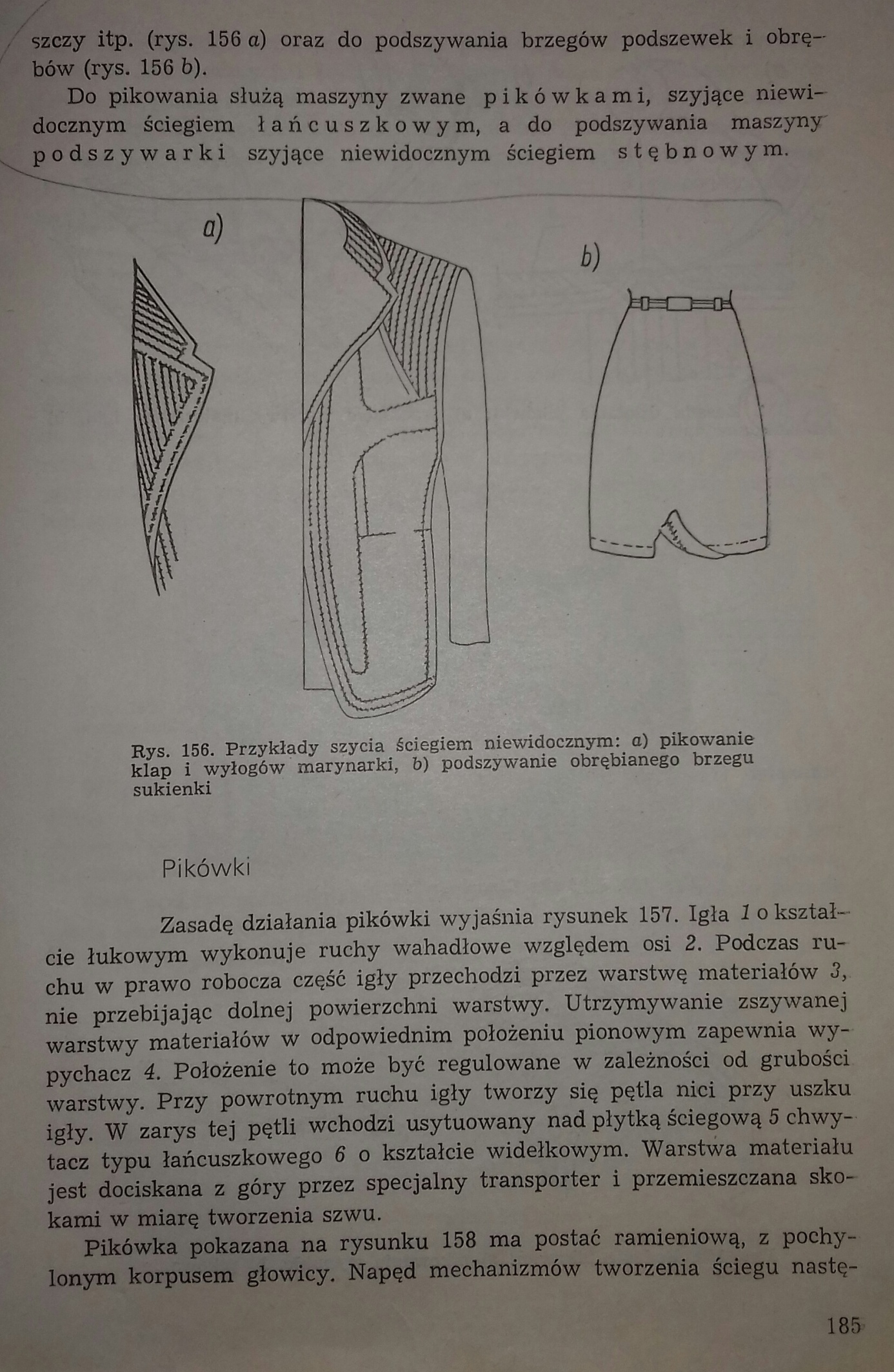 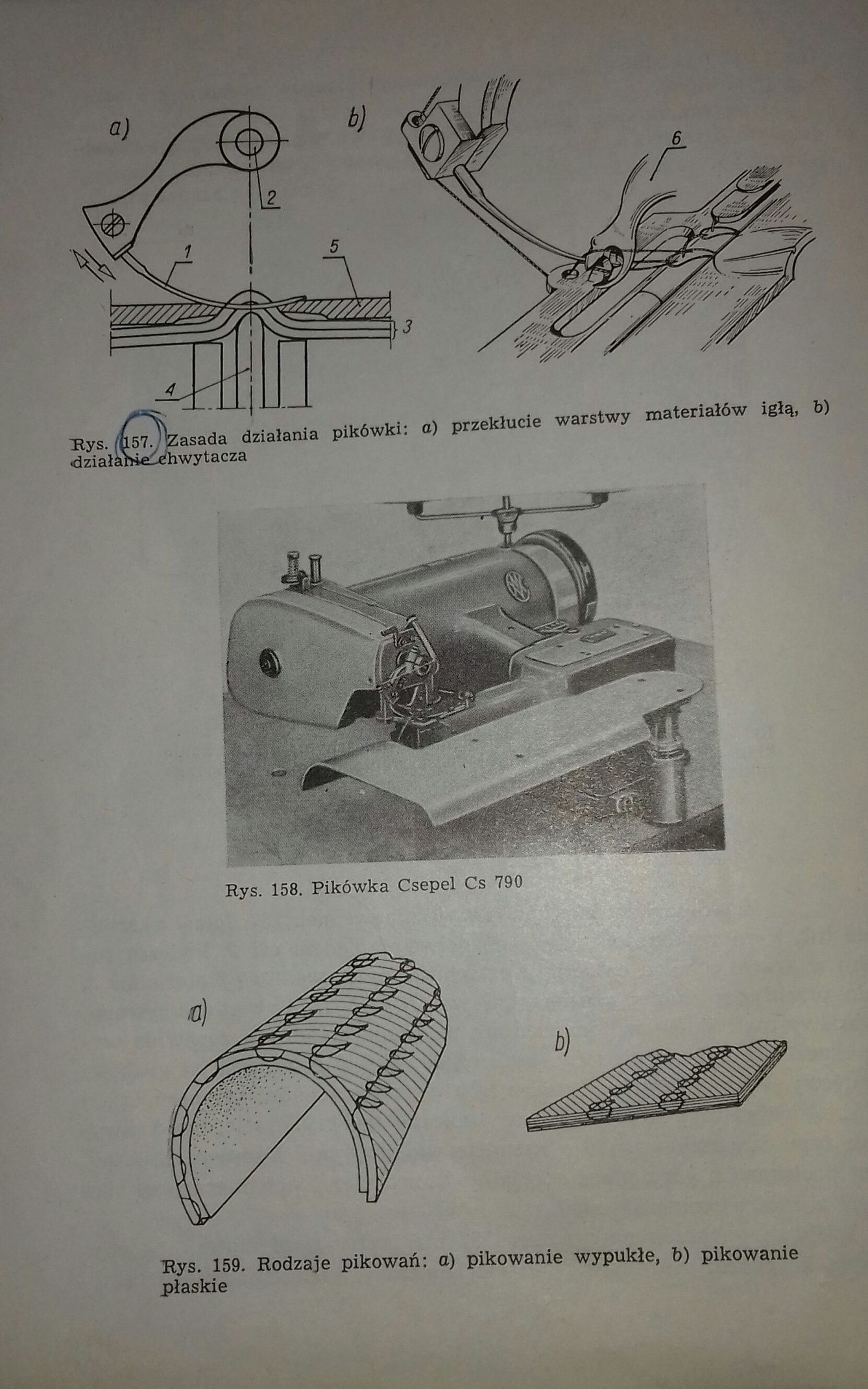 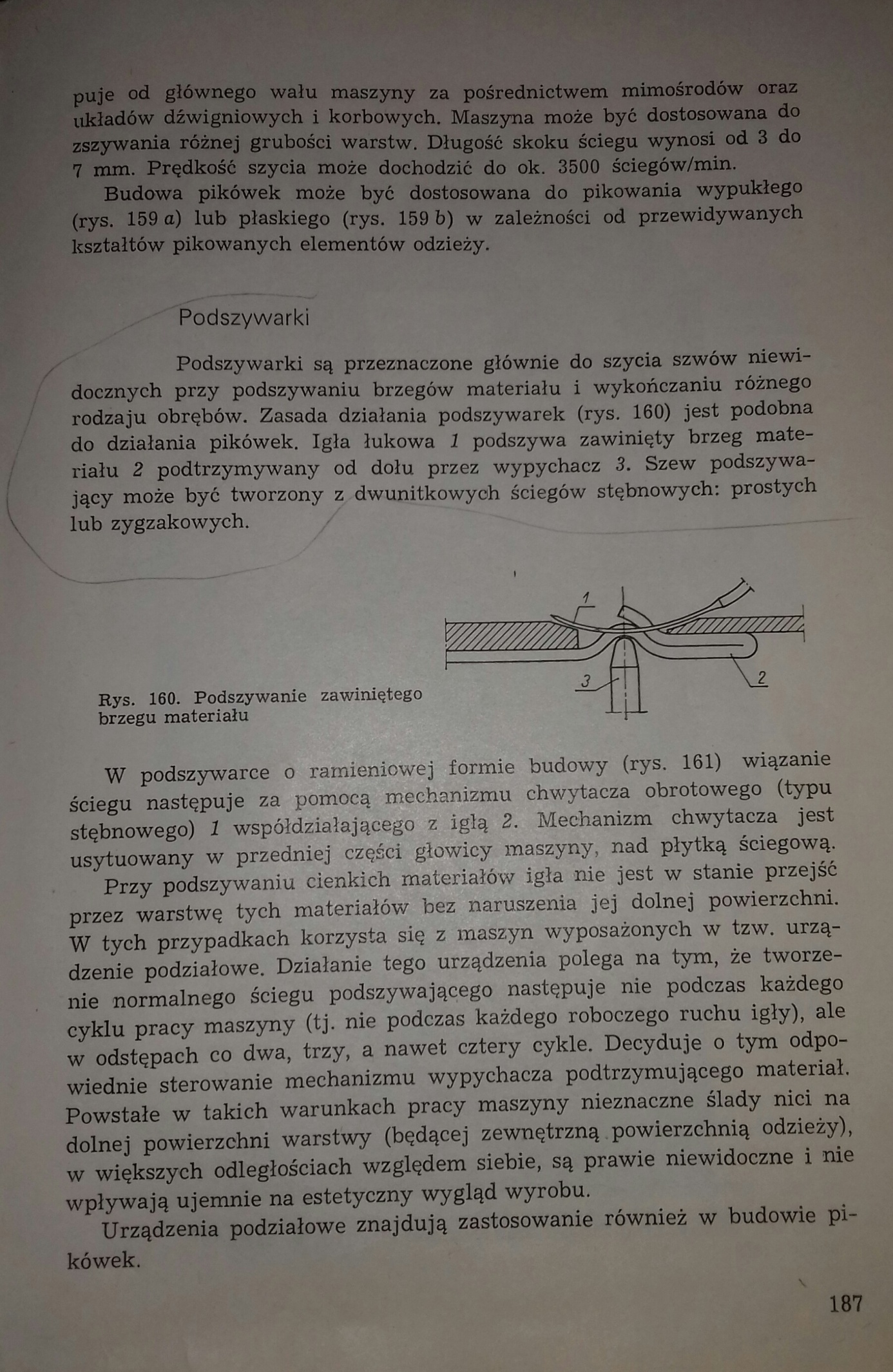 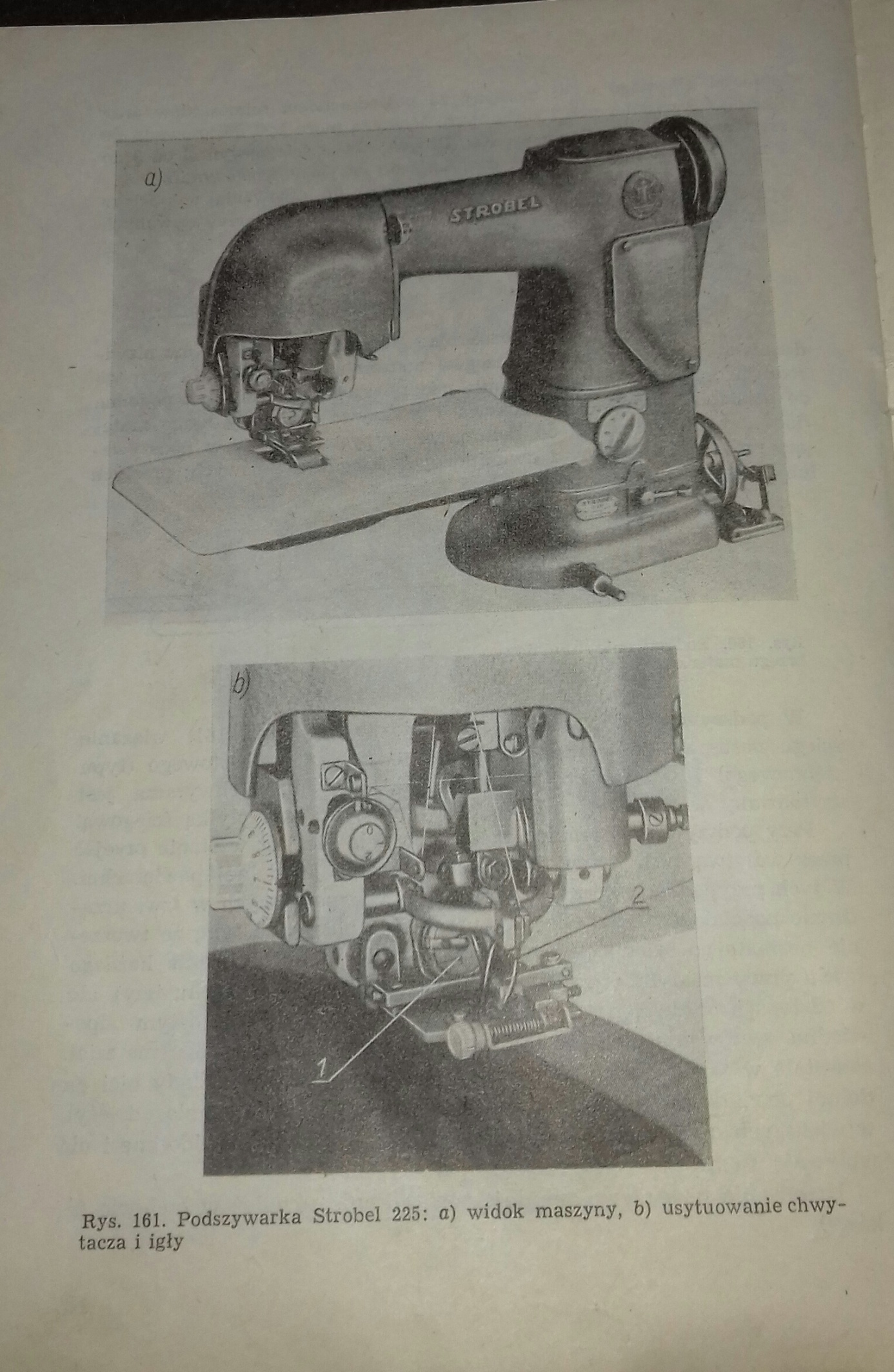 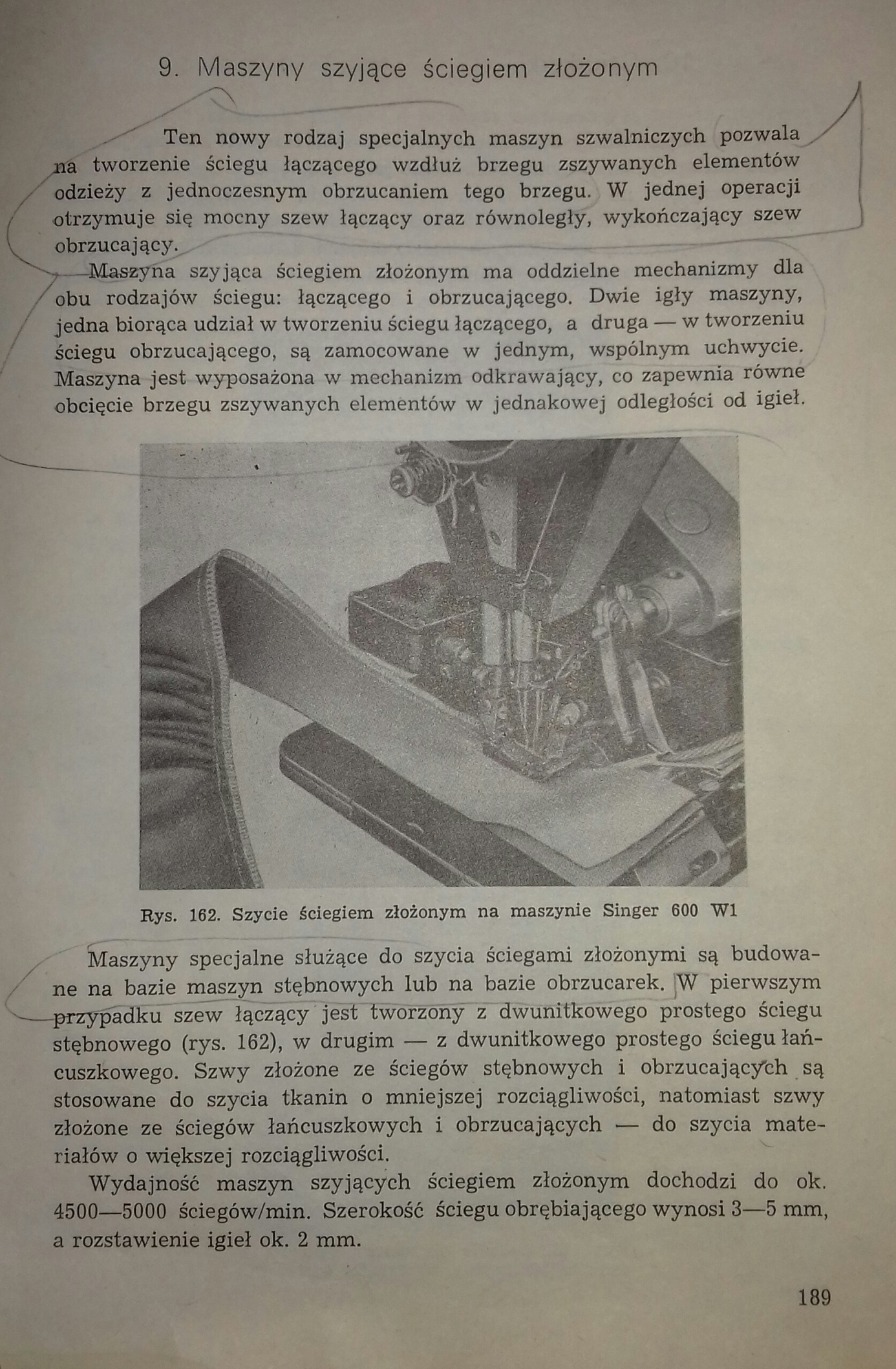 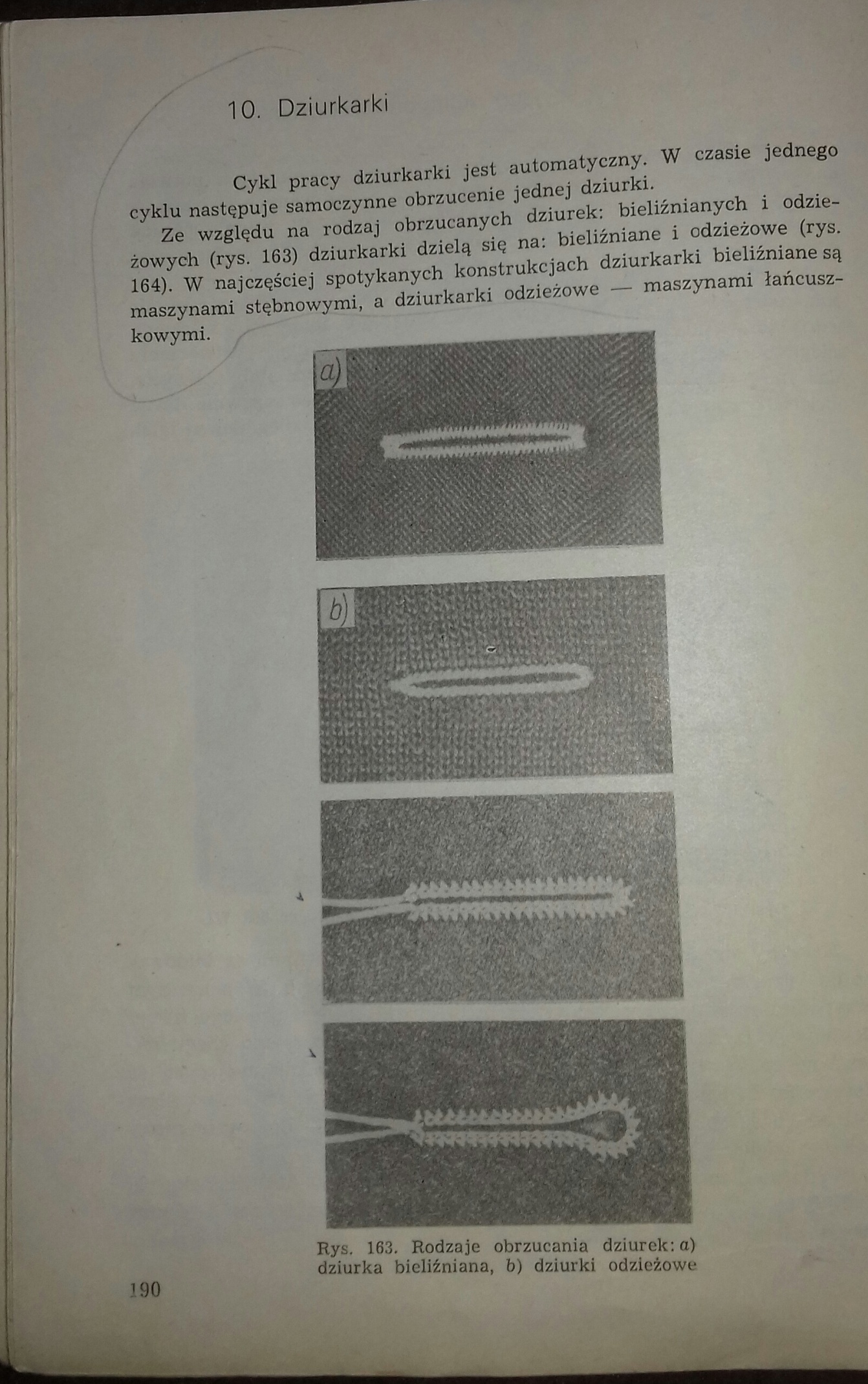 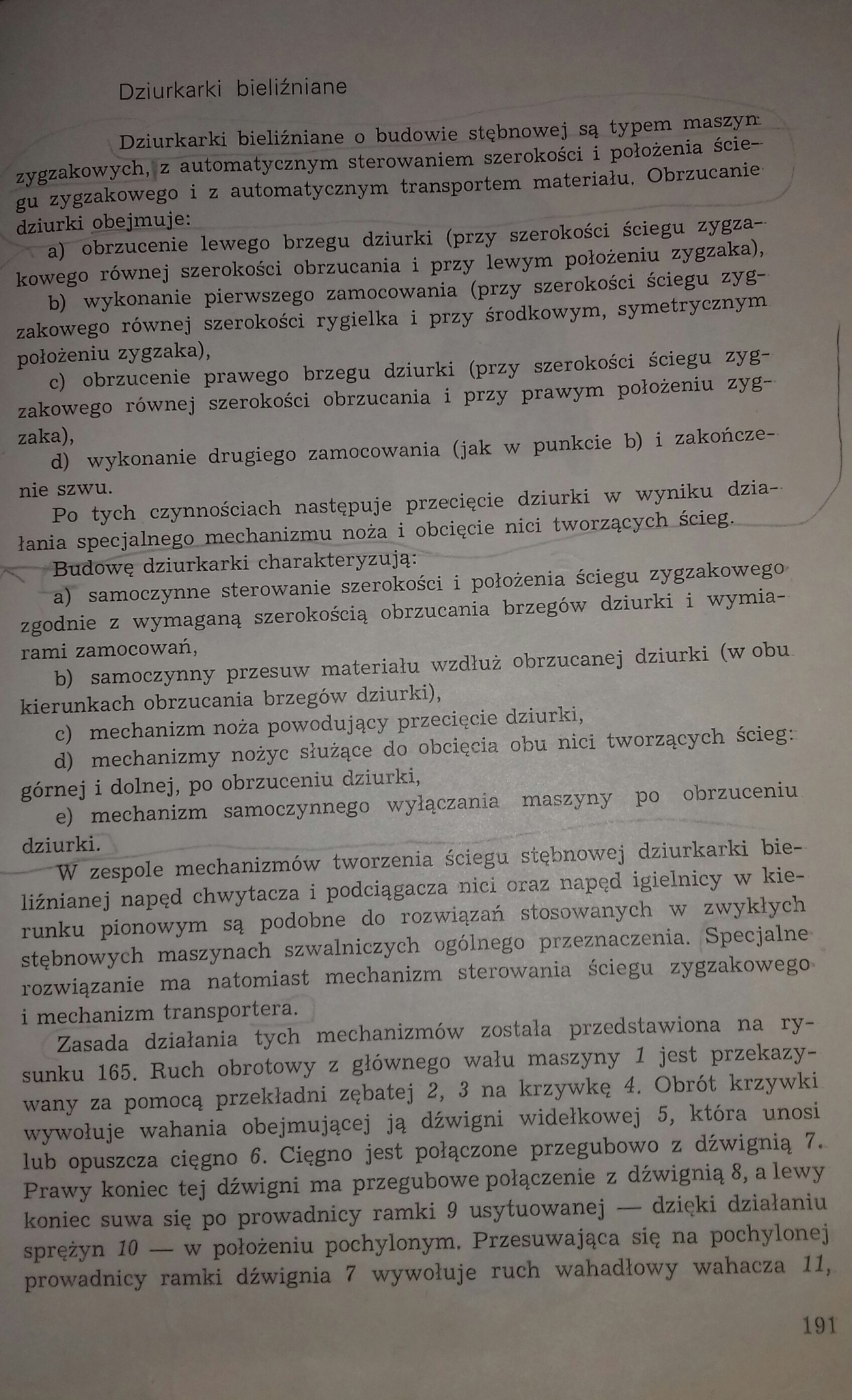 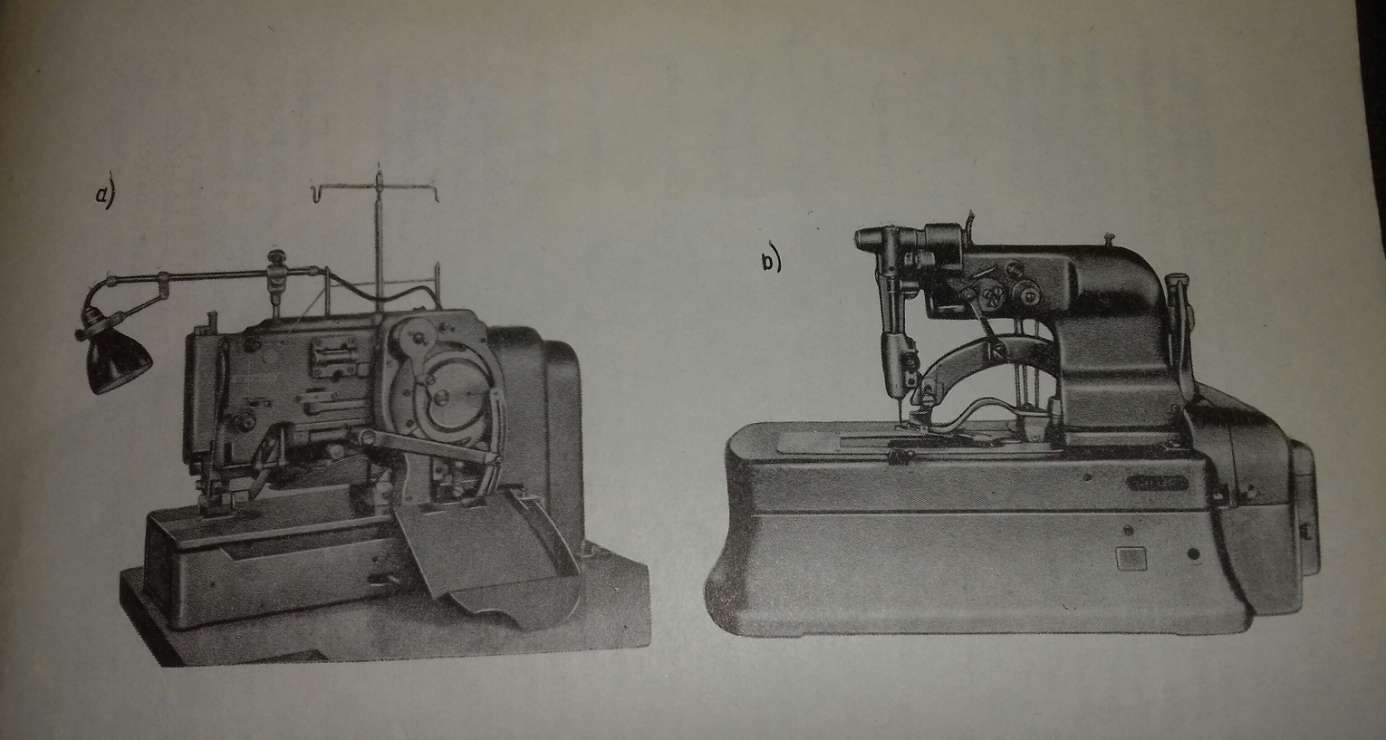 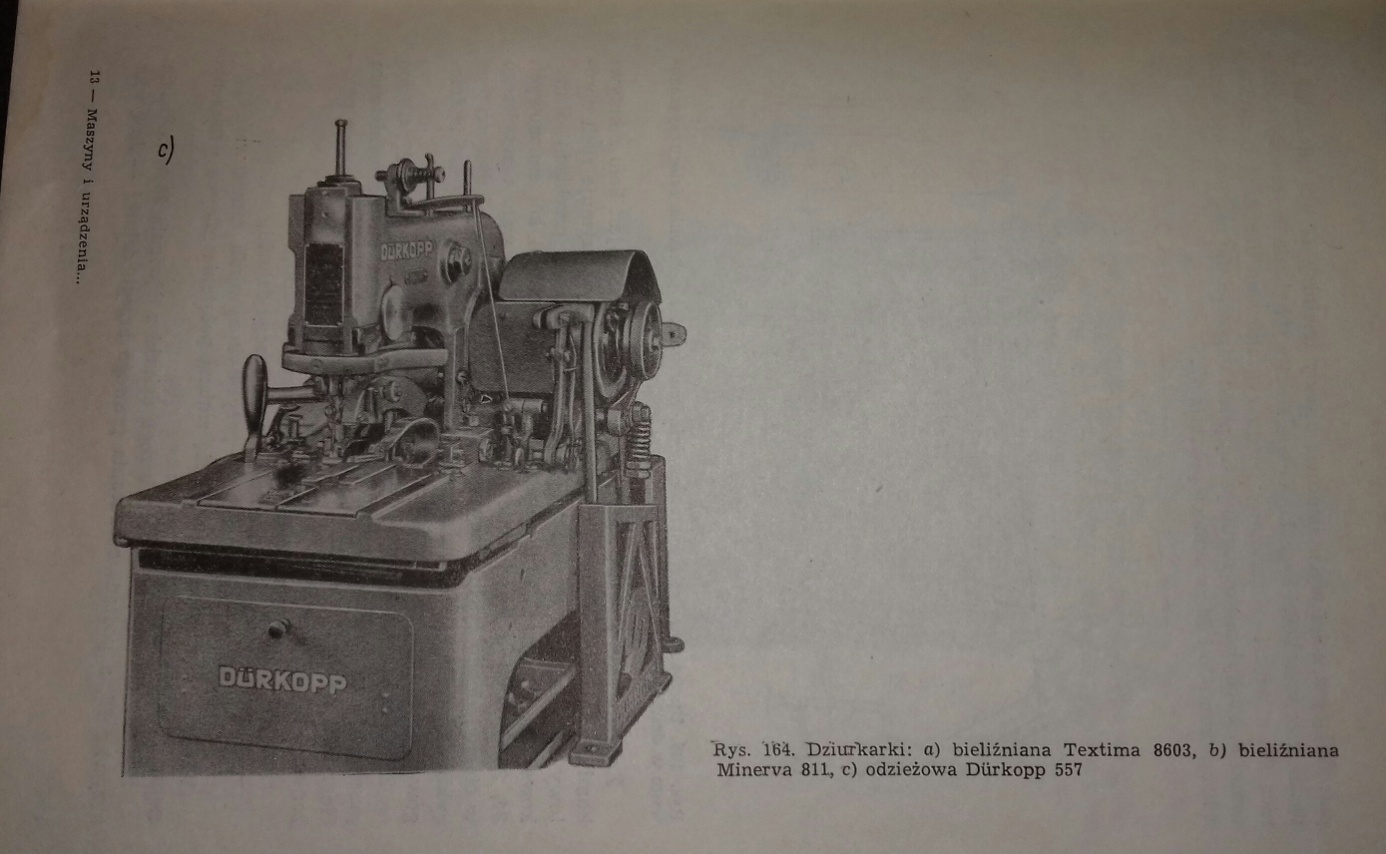 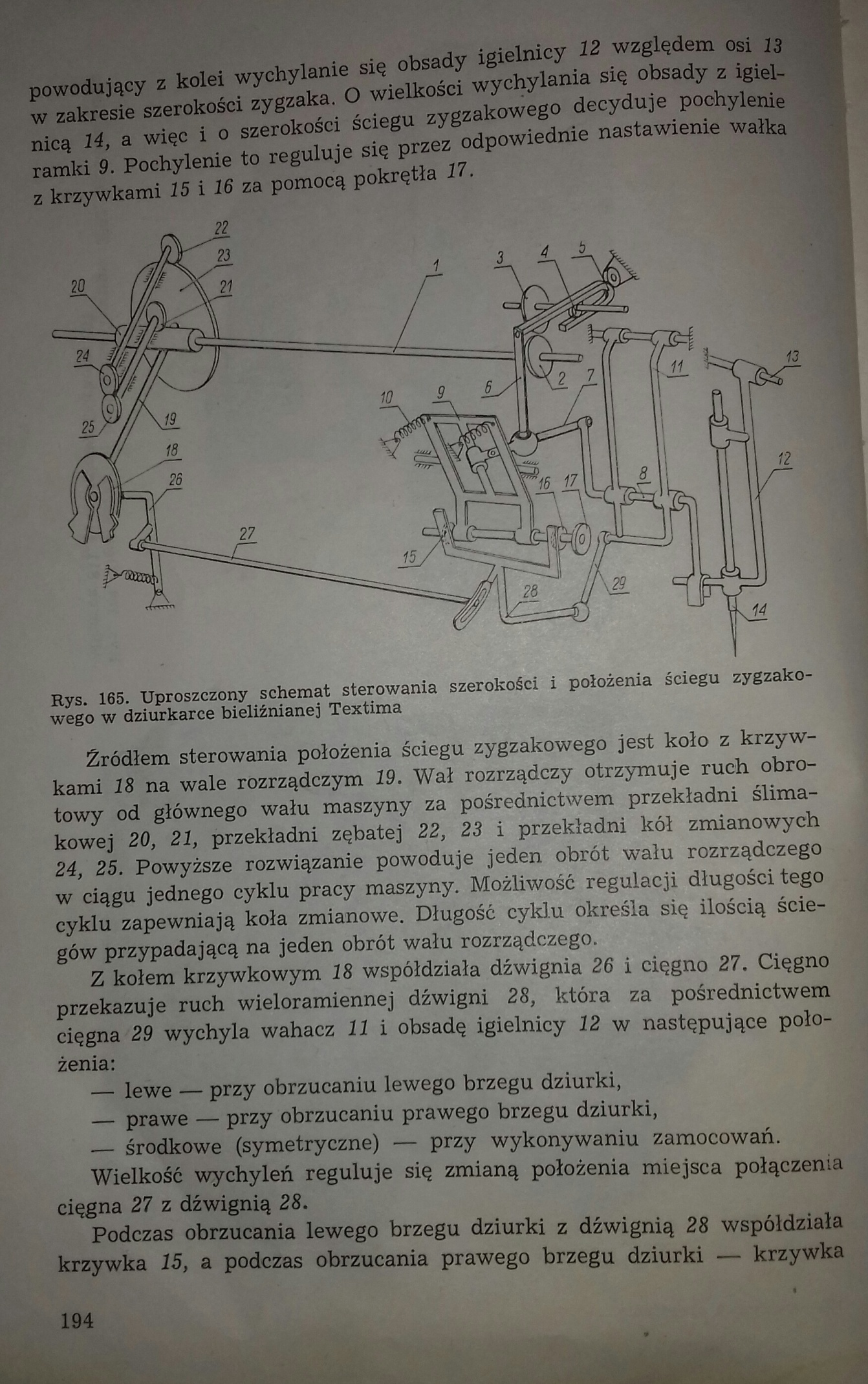 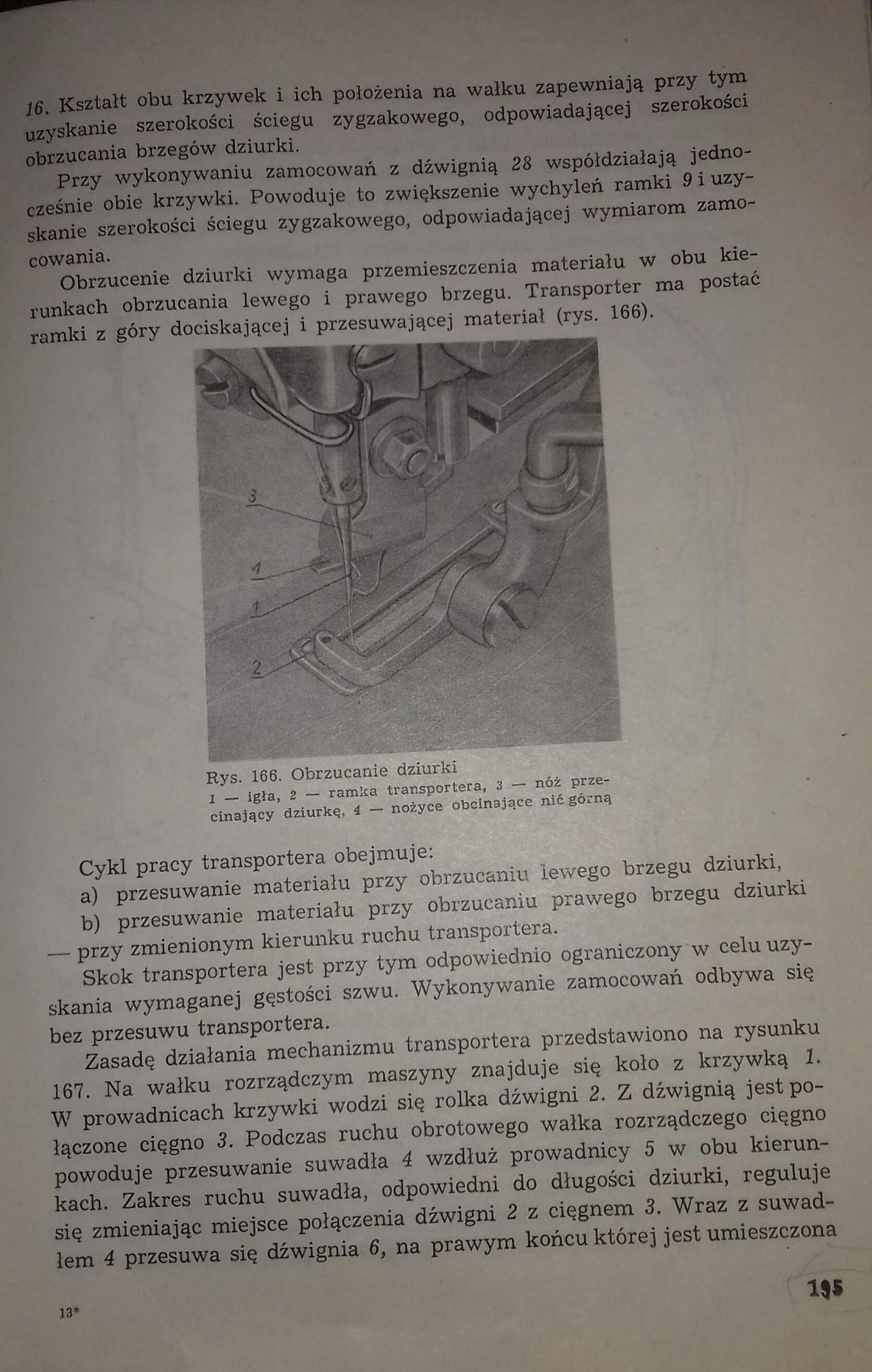 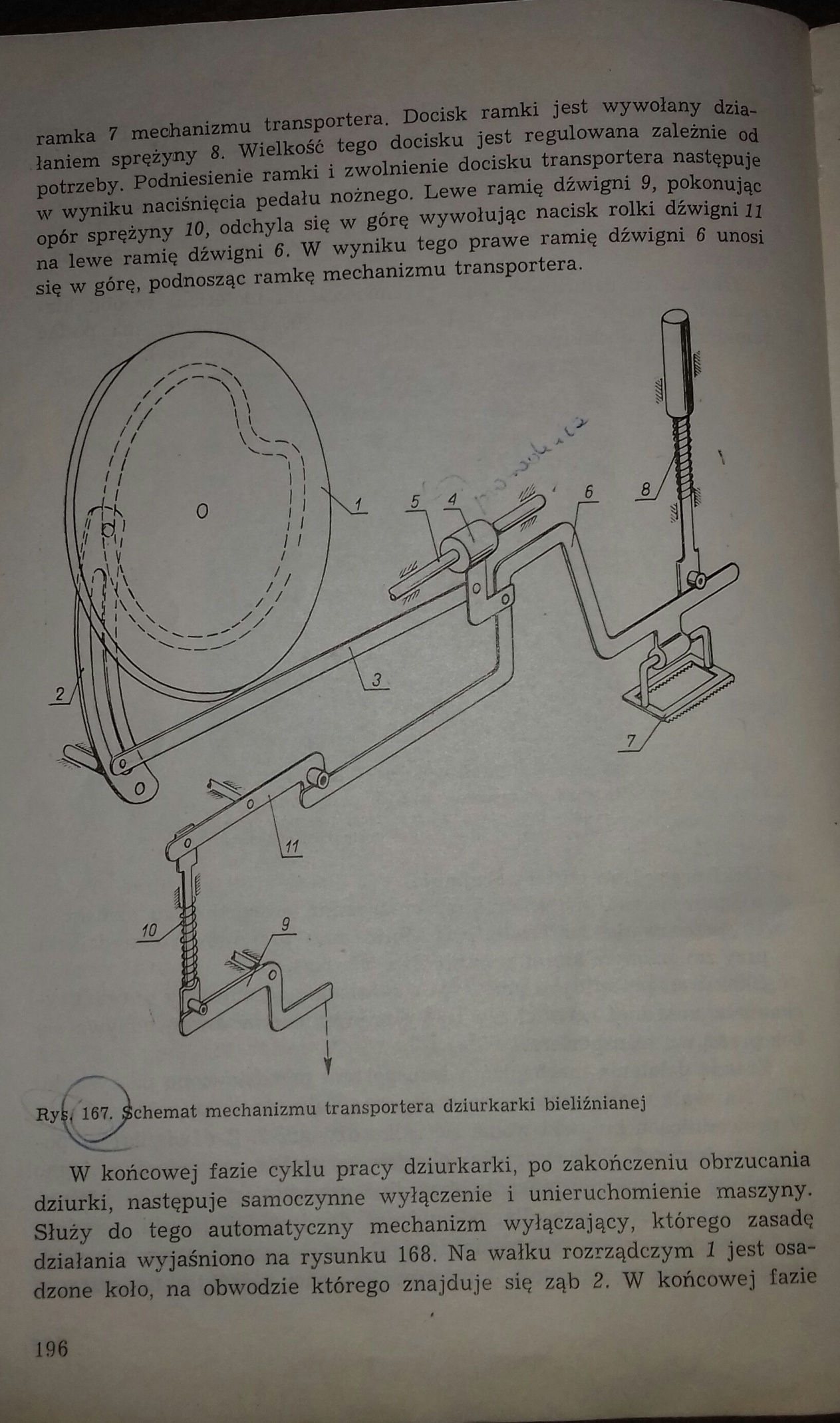 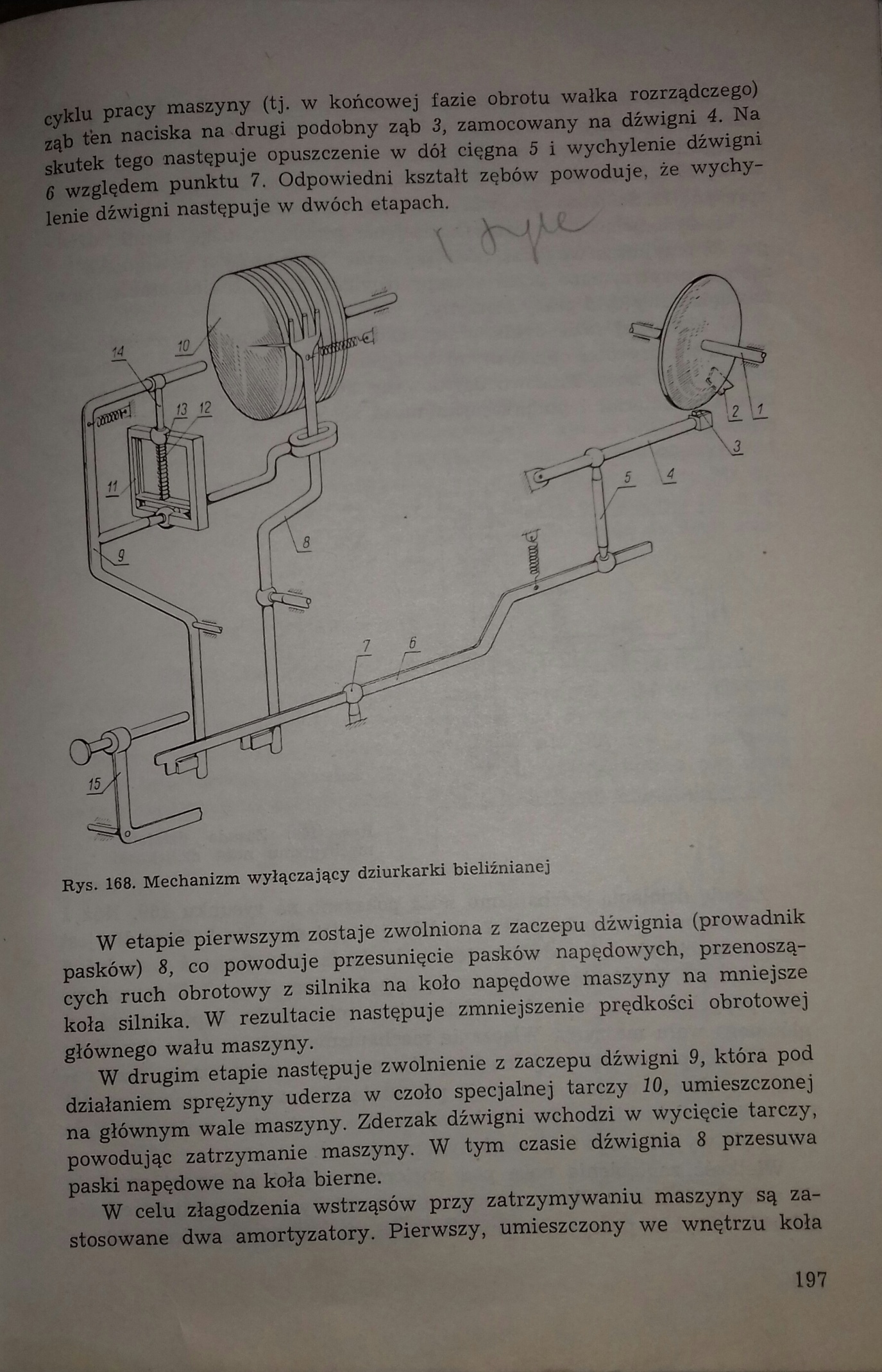 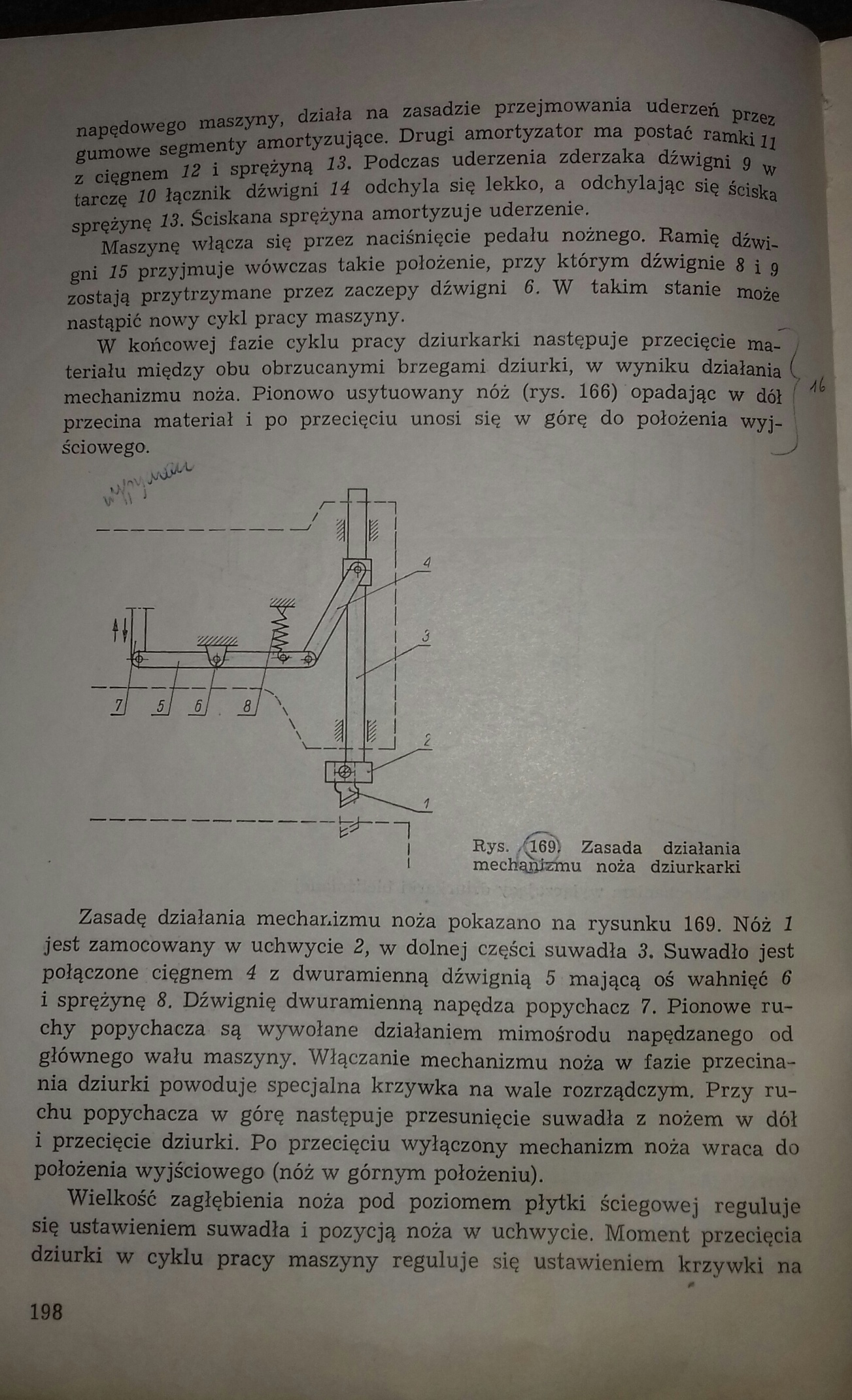 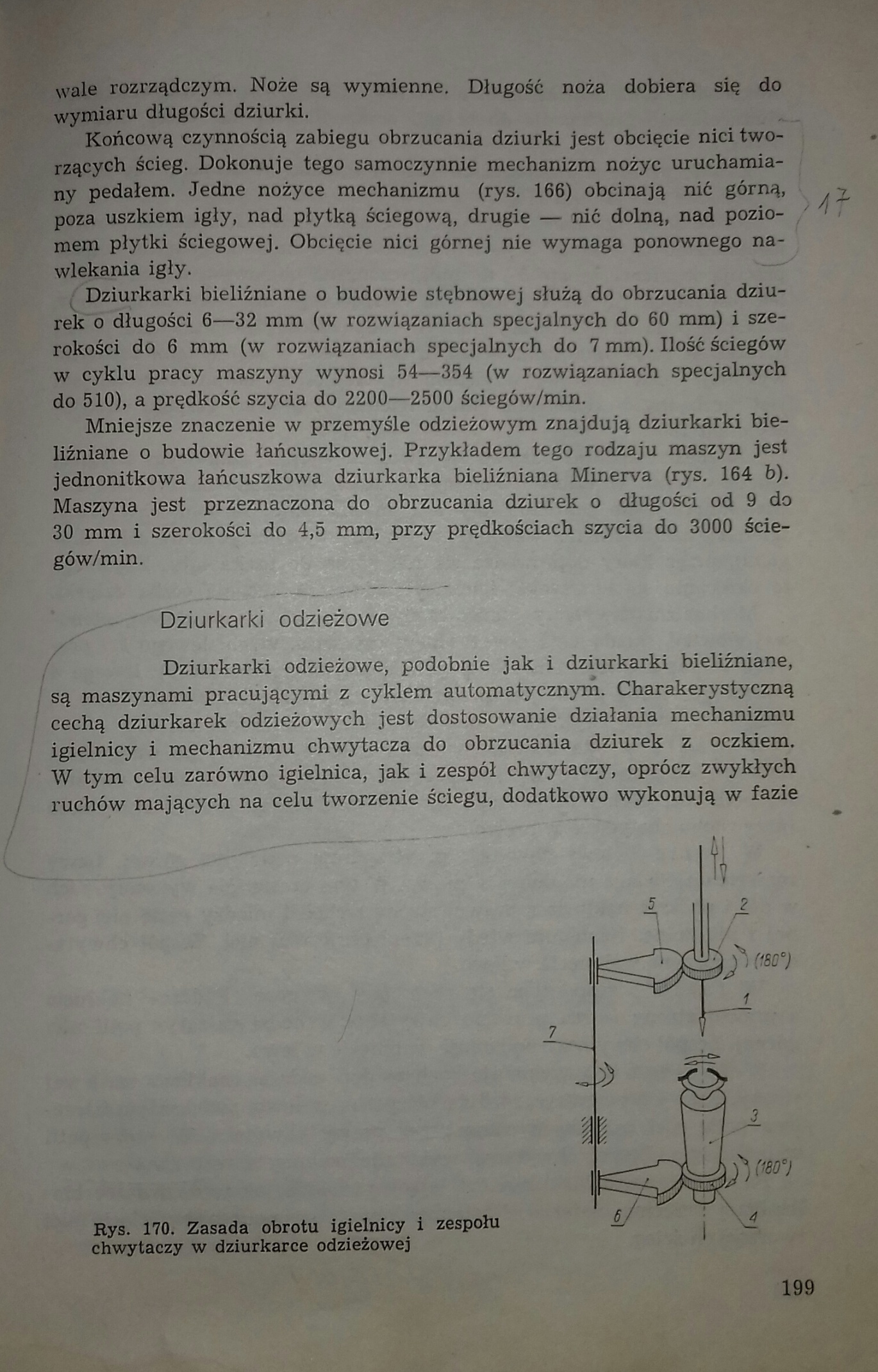 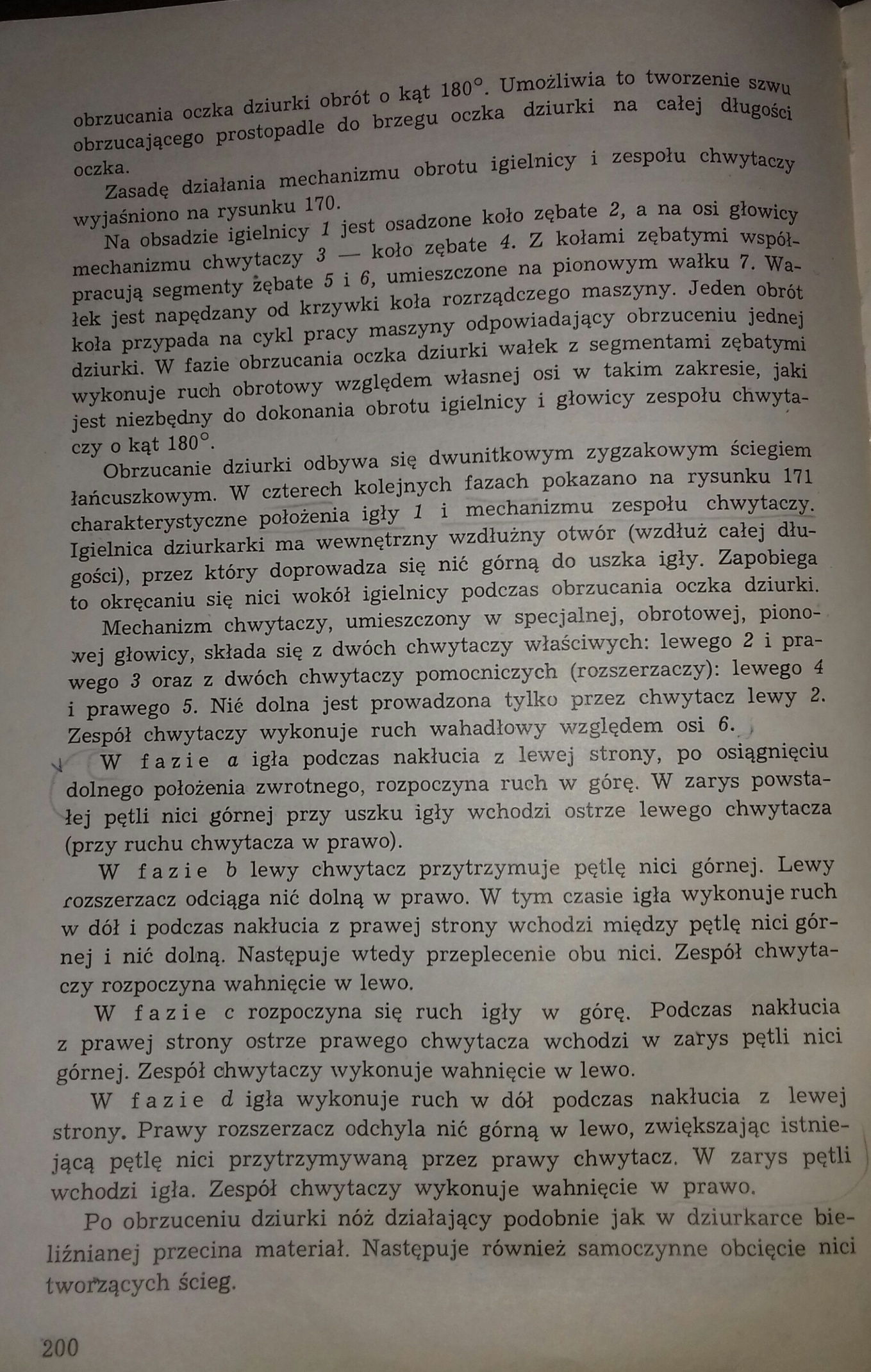 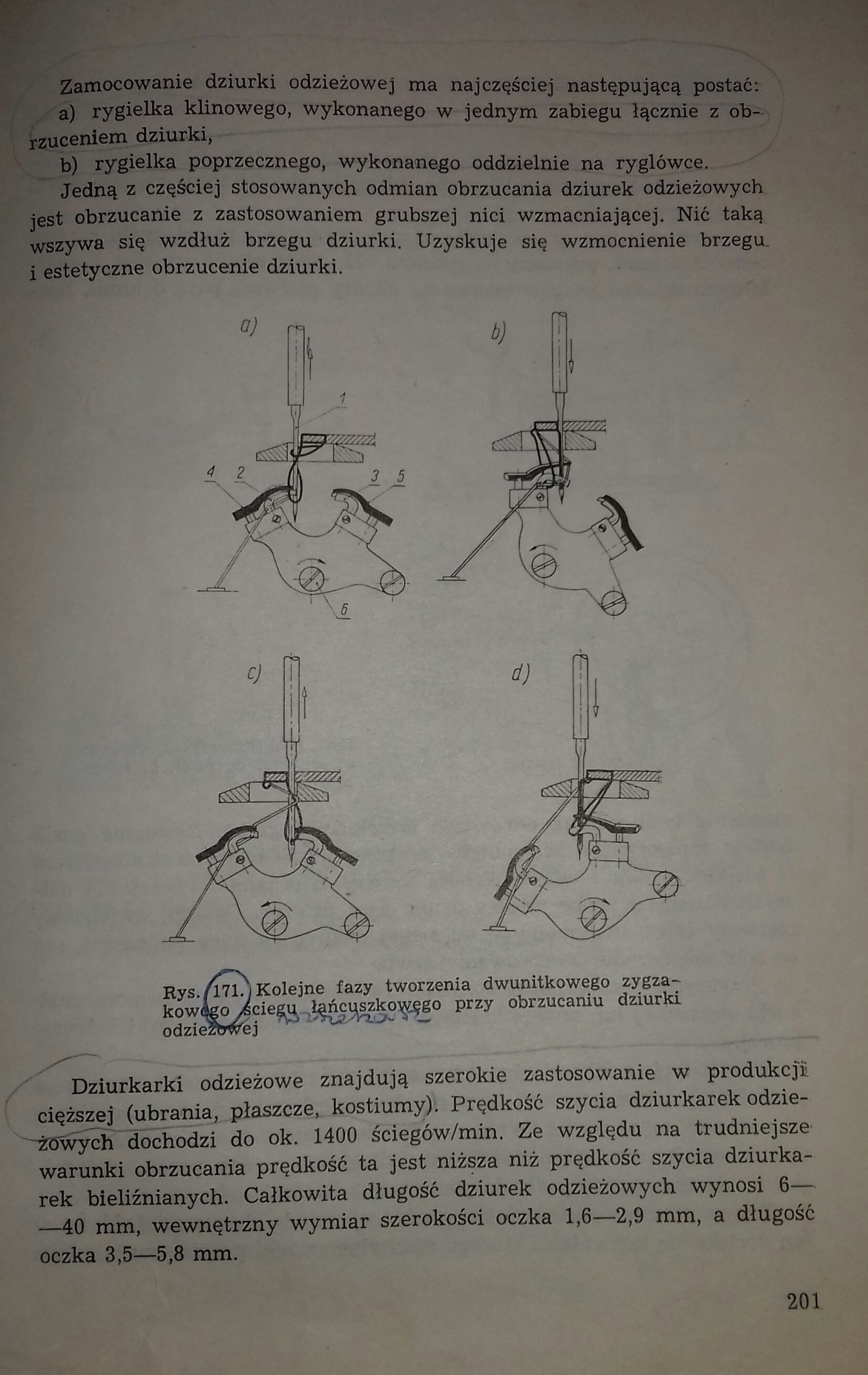 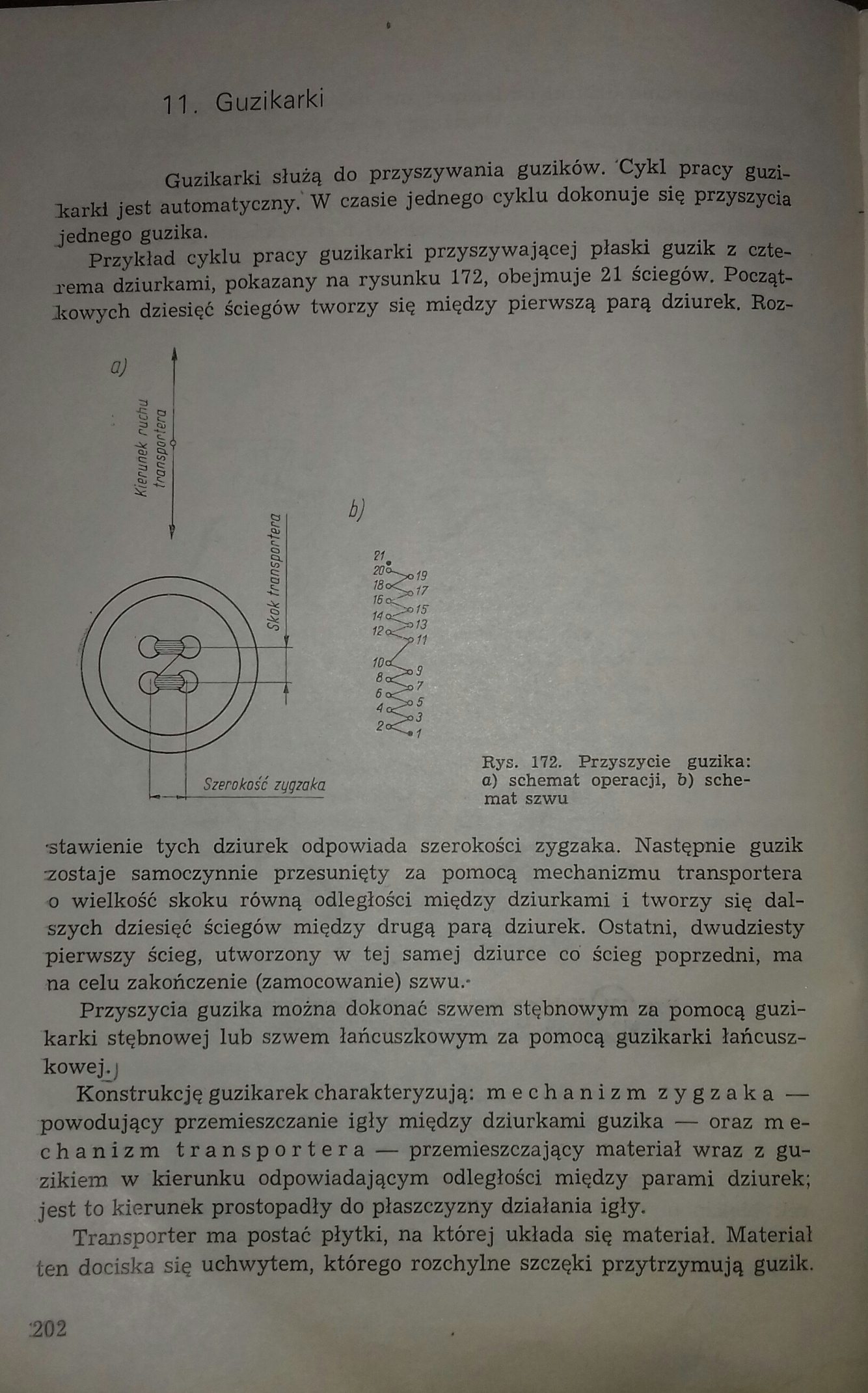 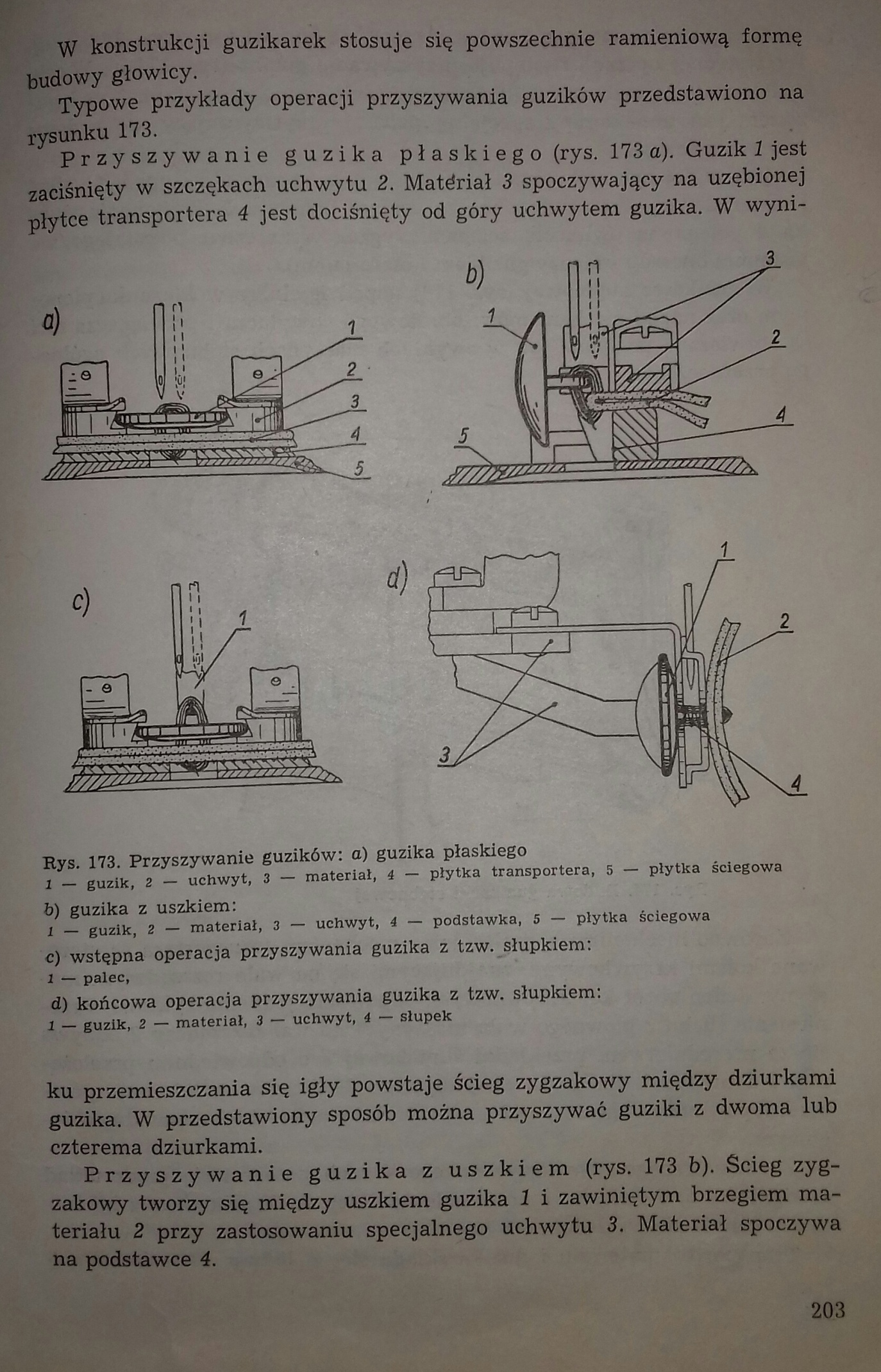 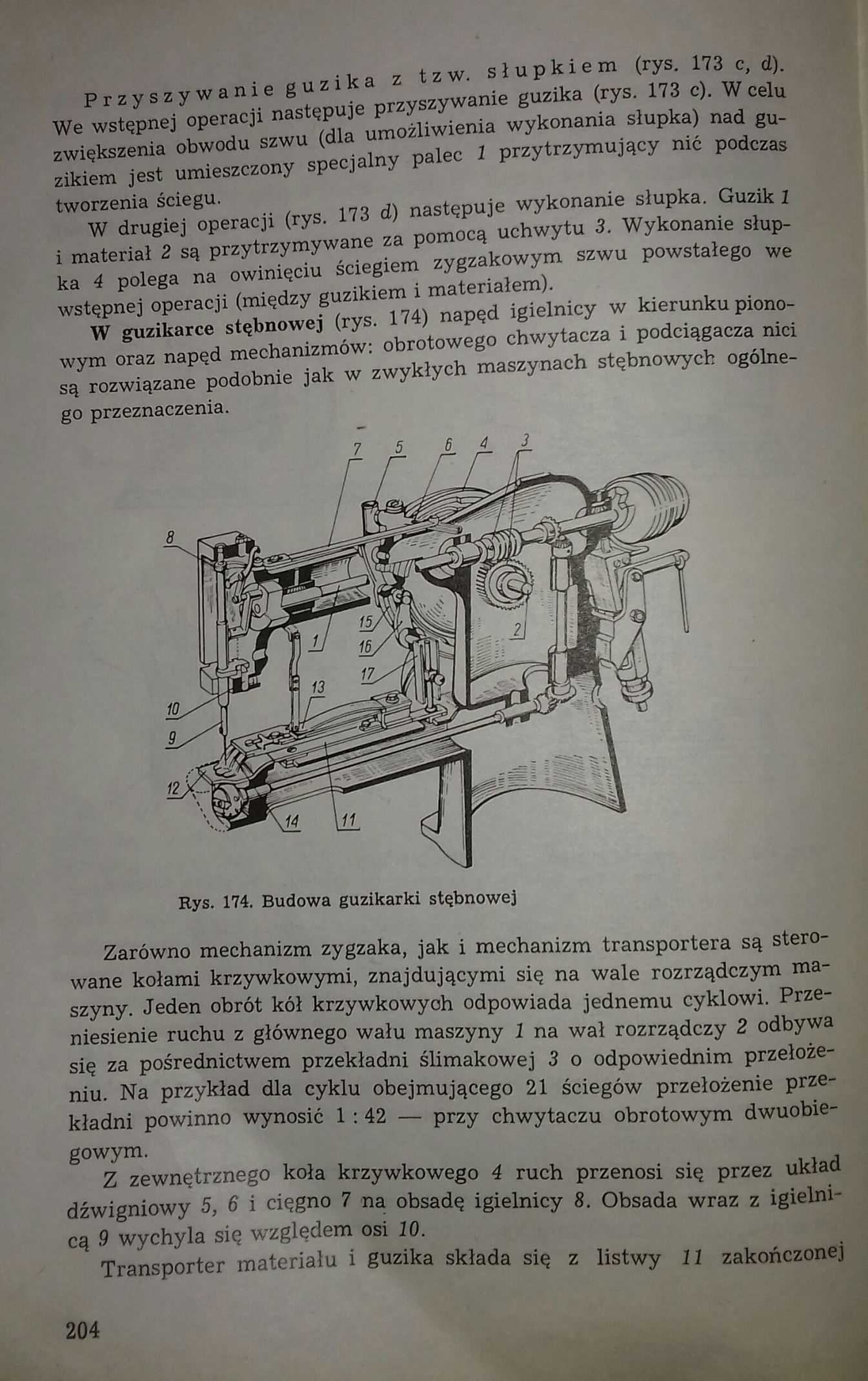 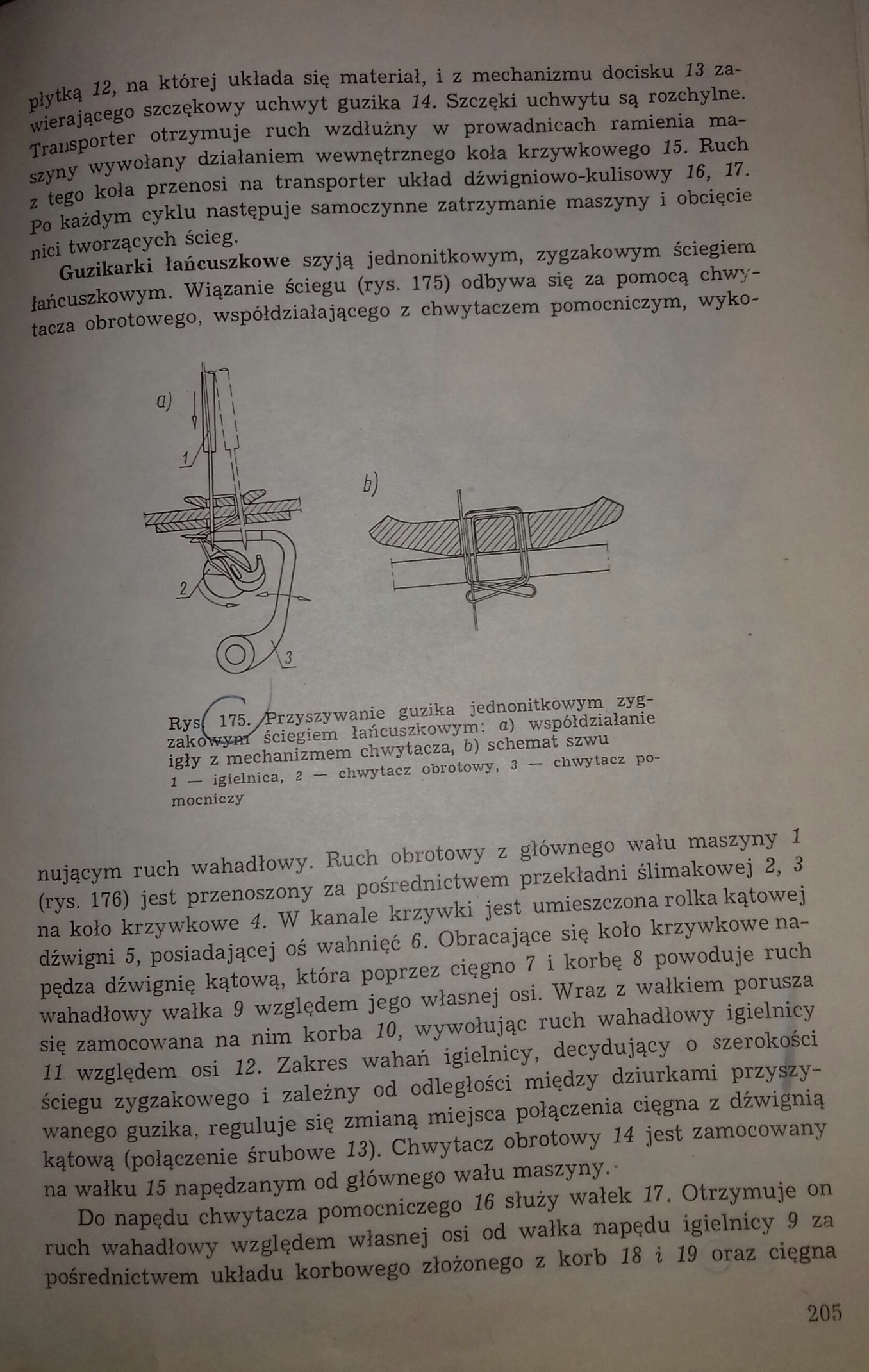 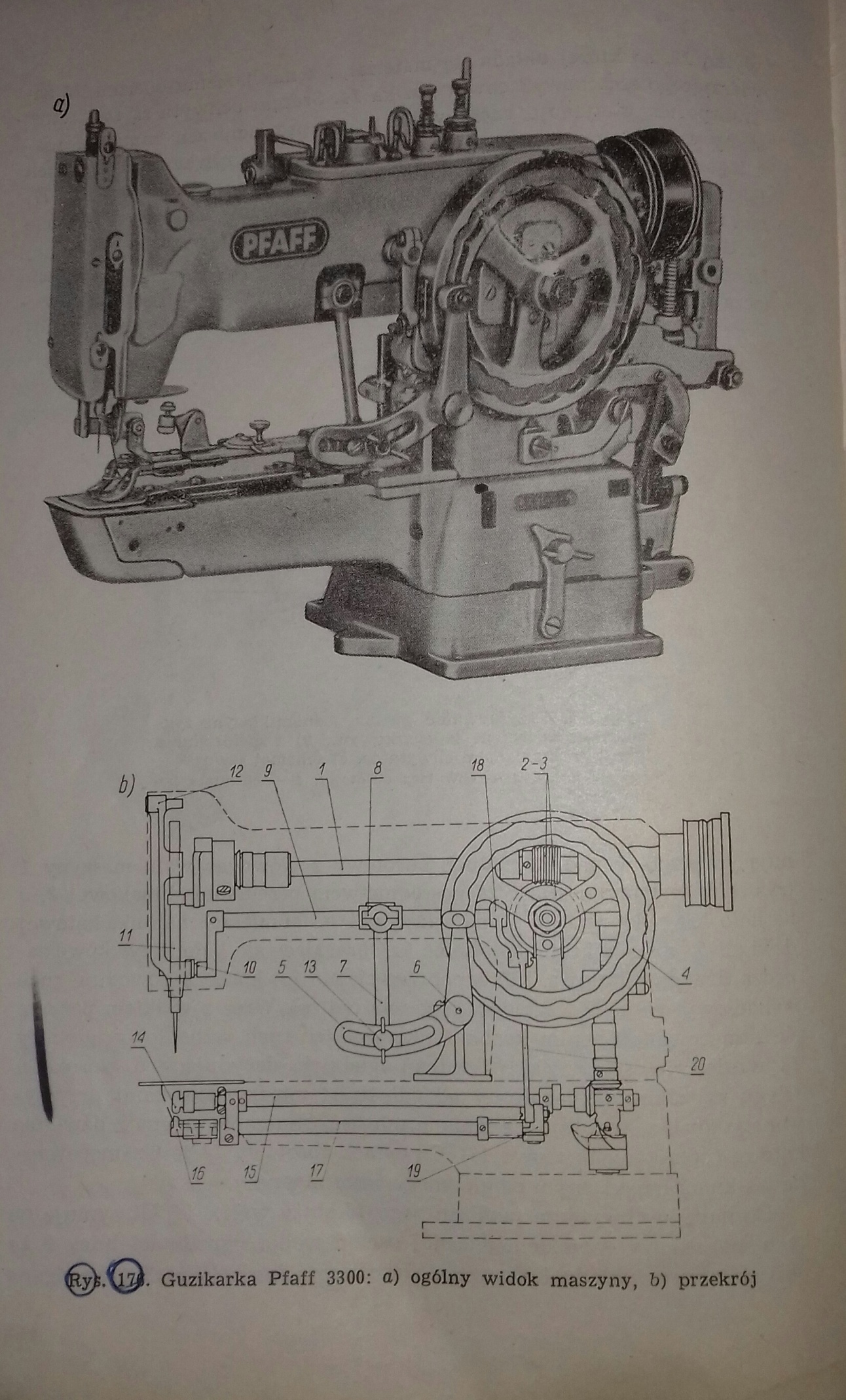 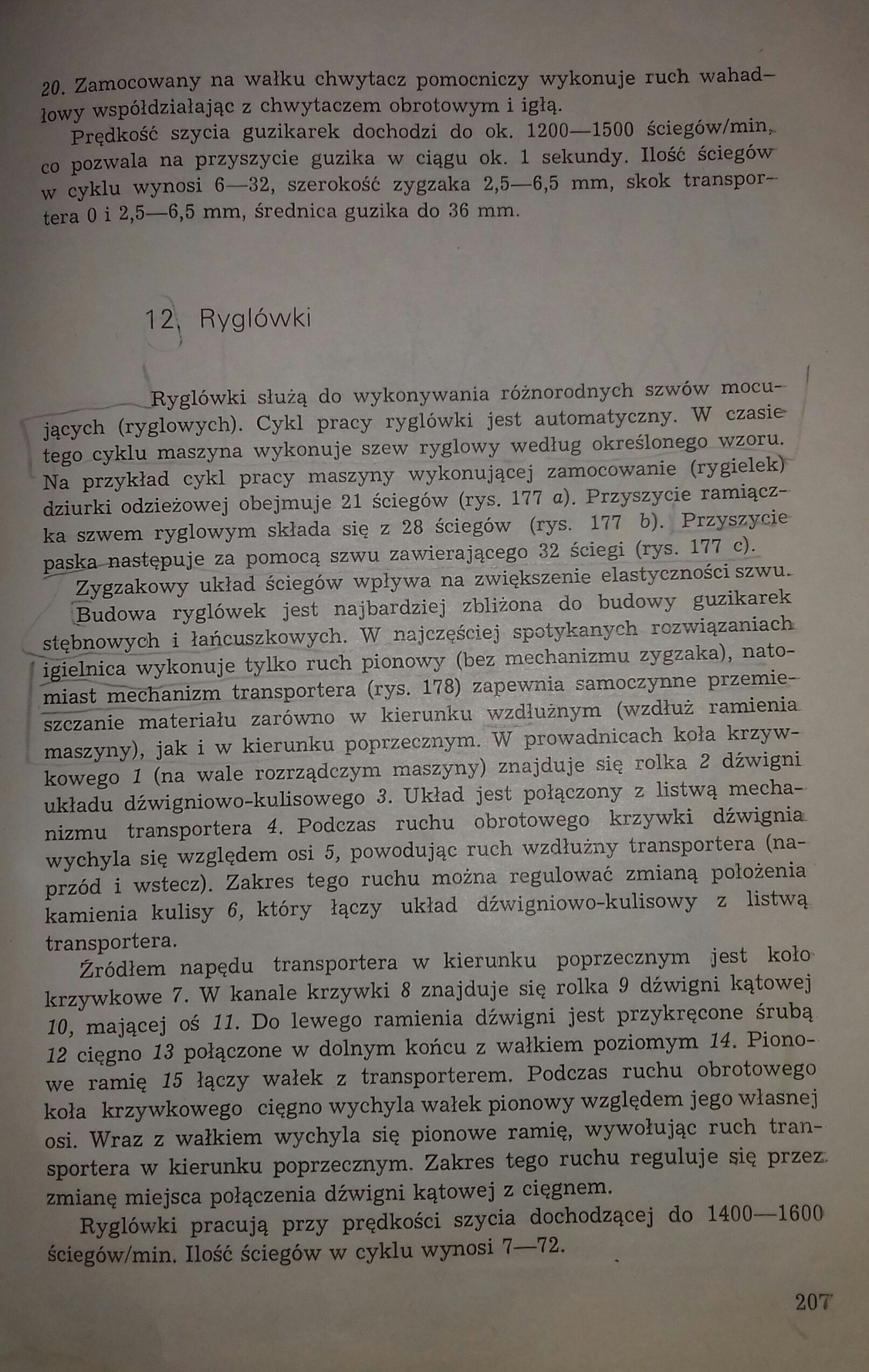 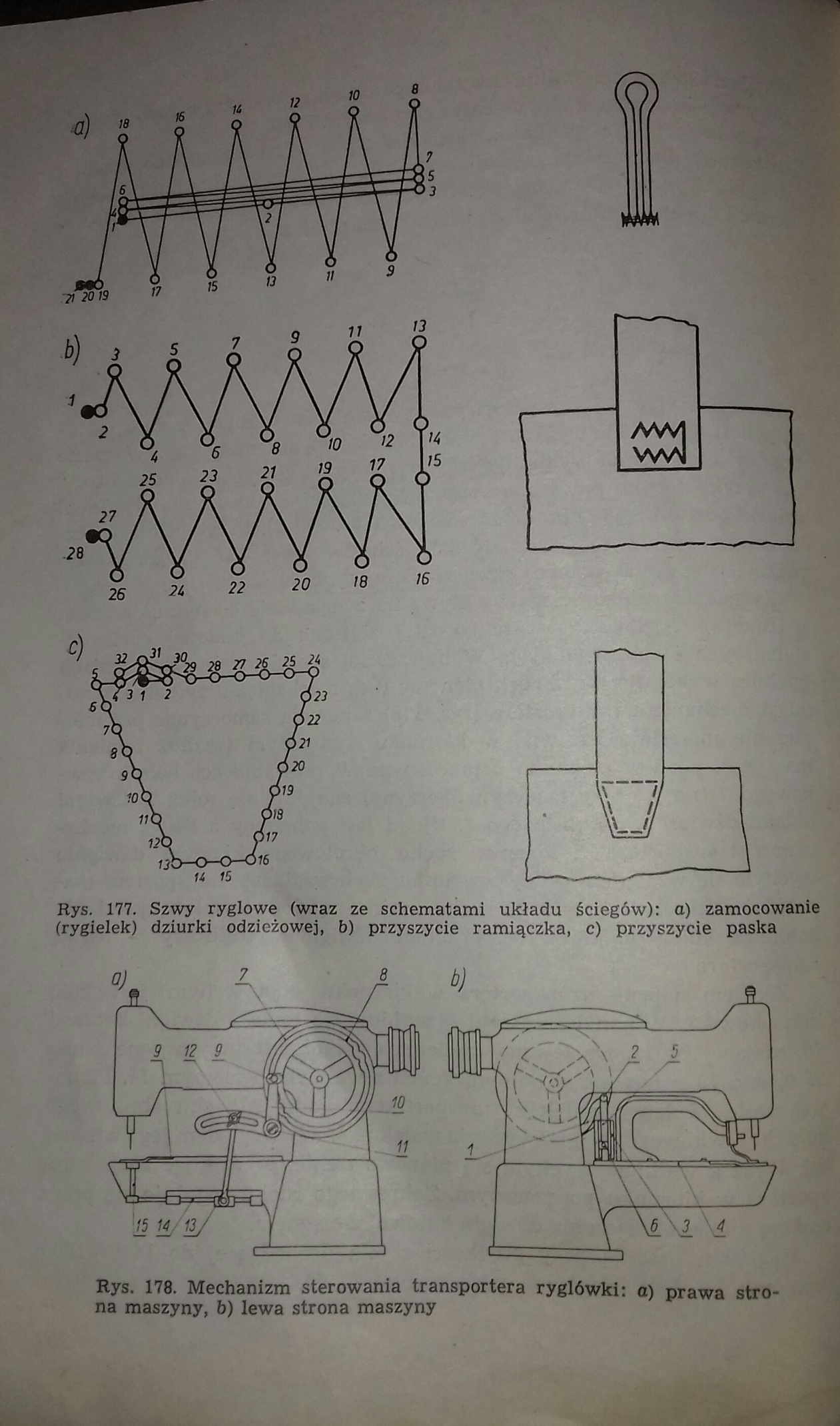 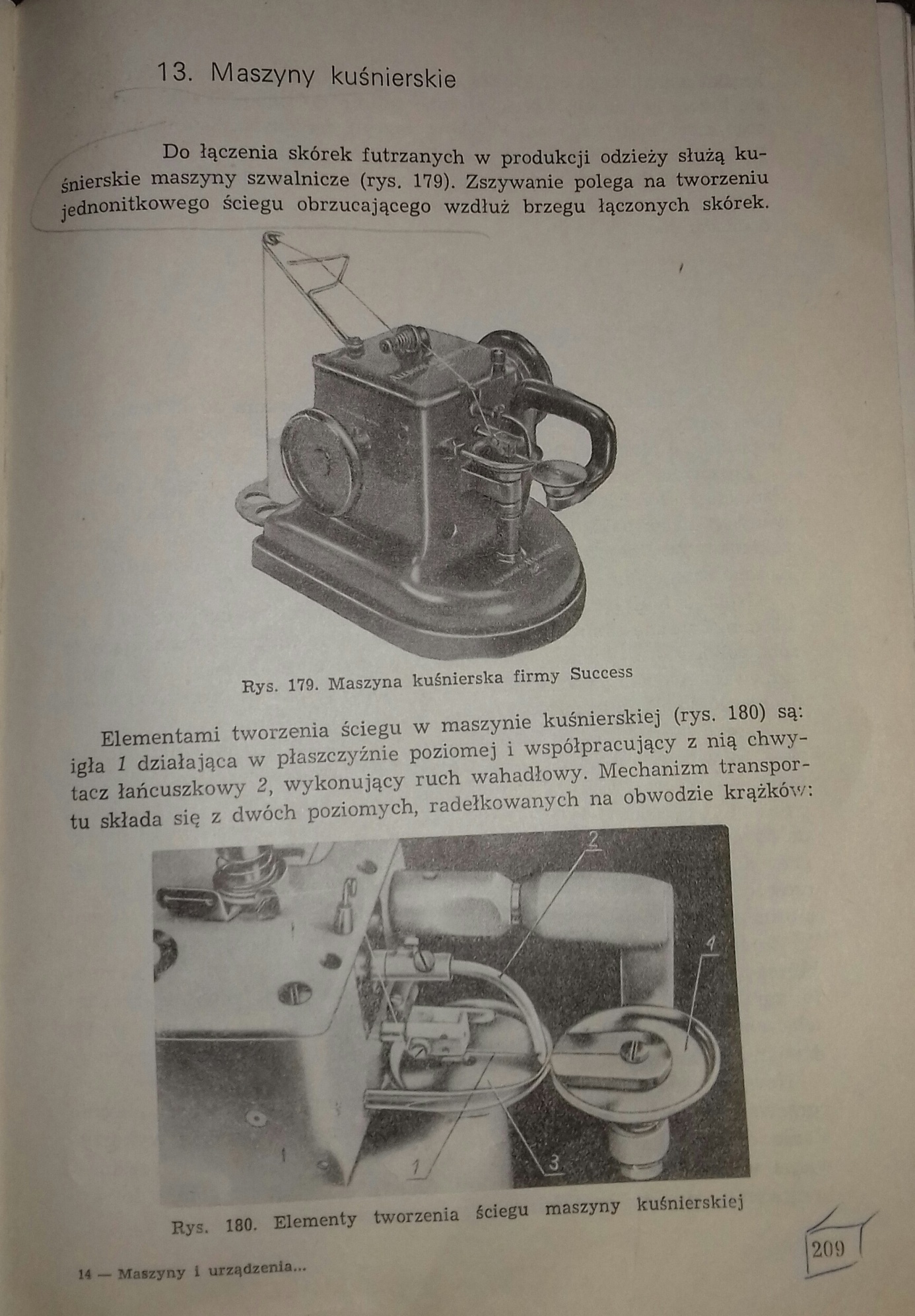 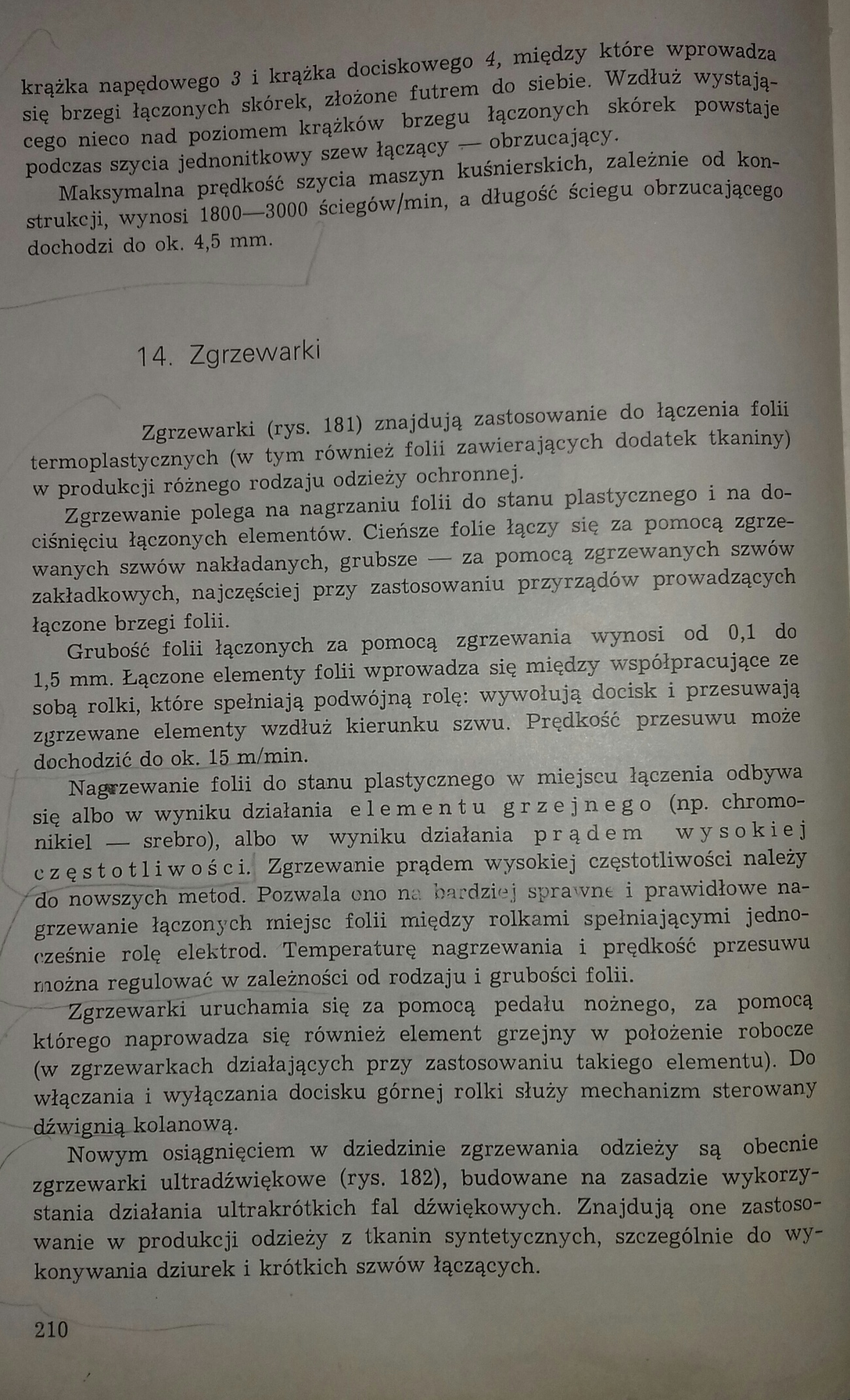 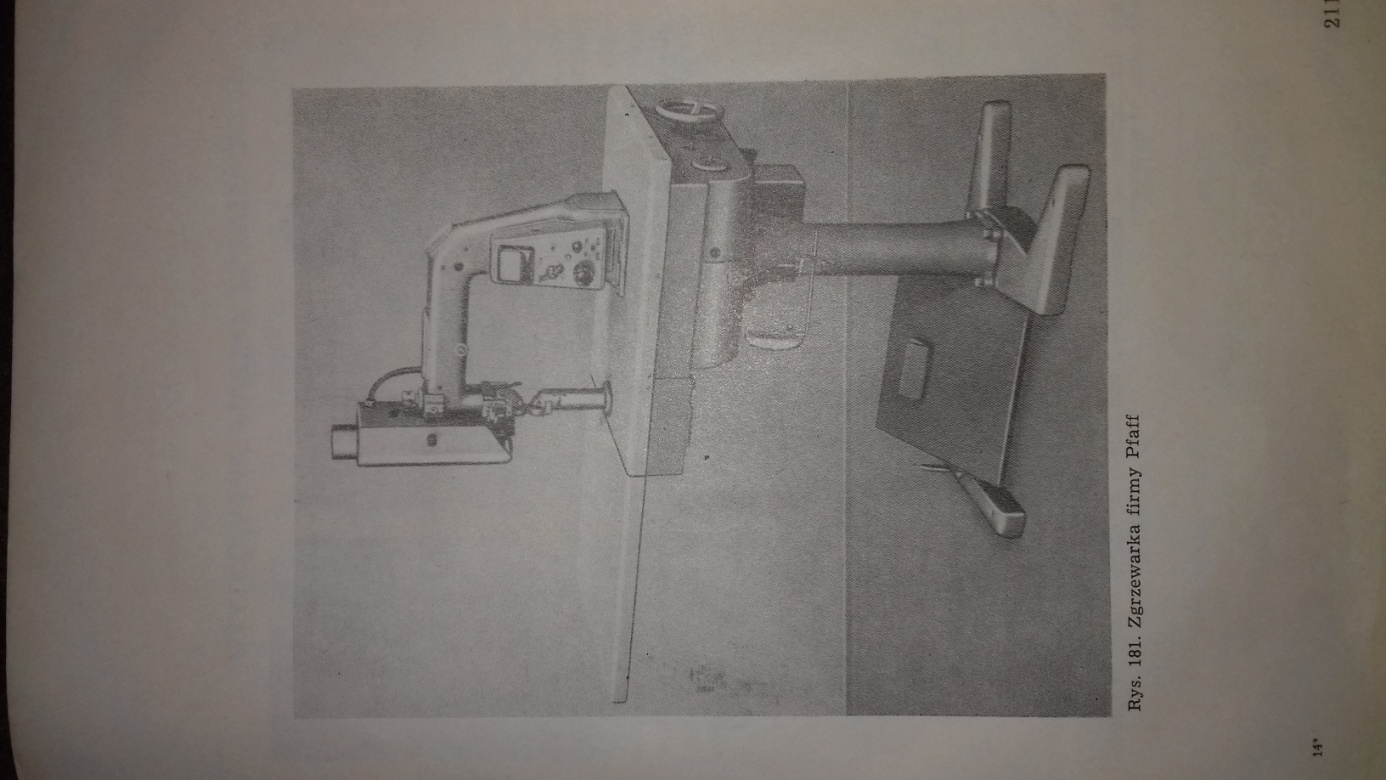 